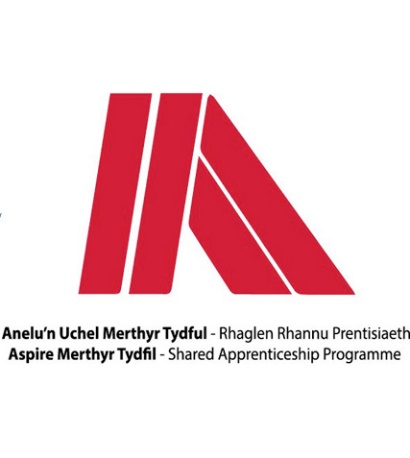 What did you do before starting the apprenticeship? Why did you apply for the scheme? What development opportunities have you had since joining MTCBC? i.e. name of your courseWhat has been your apprenticeship highlight so far?Would you recommend an apprenticeship to others? 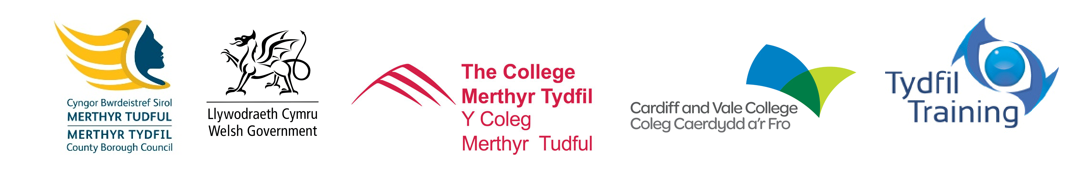 Name:Ethan WilliamsApprenticeship:Engineering –WeldingCourse:EAL Level 3 NVQ Extended Diploma in Fabrication and Engineering WeldingI had a previous engineering job as a CNC machinist but it wasn’t an apprenticeship.I applied for the scheme because I was invested in wanting an apprenticeship with qualifications at the end of it.I am working towards a NVQ level 3 through a welding and fabrication qualification.My highlight so far would have to be just meeting the other employees while learning about welding and fabrication.Yes I would, just because at the end of it you have a qualification which can lead to other opportunities and look good for other employers.